31ST ANNUAL NORTH SPOKANE CLASSIC AAU YOUTH BASKETBALL TOURNAMENT AAU MEMBERSHIP:  All athletes & coaches that participate in any AAU event must have a 2017-18 AAU Card.  A membership card   costs $14.00 (athlete) or $16.00 (coach). (CARDS MUST BE PURCHASED IN ADVANCE AT aausports.org). This event is licensed by the Amateur Athletic Union of the U.S., Inc. All participants must have a current AAU membership. AAU membership may not be included as part of the entry fee to the event. AAU Youth Athlete membership must be obtained before the competition begins. BE PREPARED! Adult and Non Athlete memberships are no longer instant and cannot be applied for at event. Please allow 10 days for membership to be processed. Participants are encouraged to visit the AAU website www.aausports.org to obtain their membership. (Participants must visit the AAU website www.aausports.org to obtain their membership) These motels offer easy access to the Riverside Complex. If for some reason, you will not be sending a team to the Tournament at North Spokane, PLEASE give this information to someone in your community that might be interested. Michelle Nortz, DIRECTOR 	 (509) 481-5018- CELL tricountybasketball@yahoo.com NORTH SPOKANE CLASSIC c/o Michelle Nortz PO BOX 386ELK, WA 99009 31ST  ANNUAL  NORTH SPOKANE CLASSIC  AAU BASKETBALL TOURNAMENT CONTACT PERSON:  ________________________________________CELL PHONE: (___)_________________   ADDRESS:__________________________________   	CITY:__________________ STATE:_____  ZIP:_____________ EMAIL_______________________________________________________________ CELL # FOR CONTACT DURING TOURNAMENT (    ___  ) ____________________________ COACH  NAME__________________________       AAU#________________________    ADDRESS________________________________   CITY _______________________  STATE________  ZIP__________       EMAIL _______________________________________________________________________________    TEAM NAME:__________________________ CITY REPRESENTING:___________________ CLUB #________________  (CHECK ONE):  _______ BOYS MARCH 9-11 TOURNAMENT DEADLINE  FEBRUARY 28, 2018                             _______ GIRLS MARCH 16-18 TOURNAMENT DEADLINE MARCH 5, 2018                                            NO REFUNDS AFTER DEADLINE                                           BOYS 5th     _____            BOYS 6th_____              BOYS 7th    _______            BOYS 8th _______                        GIRLS 5th    ______         GIRLS 6th _____              GIRLS 7th  _______             GIRLS 8th _______ NAME (LAST)                      FIRST                      BIRTHDATE      SCHOOL            GRADE          AAU # 1._________________       ______________    __________    _____________        ____          __________________________________ 2._________________       ______________    __________    _____________        ____          __________________________________ 3._________________       ______________    __________    _____________        ____          __________________________________ 4._________________       ______________    __________    _____________        ____          __________________________________ 5._________________       ______________    __________    _____________        ____          __________________________________ 6._________________       ______________    __________    _____________        ____          __________________________________ 7._________________       ______________    __________    _____________        ____          __________________________________ 8._________________       ______________    __________    _____________        ____          __________________________________ 9._________________       ______________    __________    _____________        ____          __________________________________ 10._________________      ______________    __________    _____________        ____          __________________________________ 11._________________      ______________    __________    _____________        ____          __________________________________ 12._________________      ______________    __________    _____________        ____          __________________________________ ASST COACH ______________________________ 	.  .  .  .  .  .  .  .  .  .  .  .  . . .  ______________________________         MAIL THIS ENTRY  To:     North Spokane Classic c/o Michelle Nortz  PO BOX 386  ELK, WA 99009       	    Make Check payable to:  Riverside Junior Hoops for $260.00                                   tricountybasketball@yahoo.com SITE:  Riverside School Complex 19 Miles north of Spokane on U.S. HWY #2  Riverside School Complex 19 Miles north of Spokane on U.S. HWY #2 4120 E. Deer Park-Milan Rd. Chattaroy, WA 99003 4120 E. Deer Park-Milan Rd. Chattaroy, WA 99003 DATES:         March 9-12, 2018 	BOYS SMALL SCHOOL  -5th, 6th, 7th & 8th Grades                           March 9-12, 2018 	BOYS SMALL SCHOOL  -5th, 6th, 7th & 8th Grades                    	 	 	 	WA High School classification B, A, & 2A.     	 	 	 	WA High School classification B, A, & 2A.            March 16-18, 2018  	GIRLS SMALL SCHOOL 5th, 6th, 7th & 8th Grades                           March 16-18, 2018  	GIRLS SMALL SCHOOL 5th, 6th, 7th & 8th Grades                   	 	 	 	WA High School classification B, A, & 2A.    DEADLINE: BOYS – FEB 28, 2018   GIRLS – MARCH 5, 2018 ENTRY FEE: $260.00 - CHECK PAYABLE TO:  Riverside Junior HoopsMail to: c/o Michelle Nortz   PO BOX 386  ELK, WA 99009    CANNOT ACCEPT CREDIT/DEBIT CARDS  NO REFUNDS AFTER DEADLINE. GAMES: All teams will play at least four (4) games some playing five (5) or more.  Most  teams will play Friday night games.  PLEASE BE AVAILABLE TO PLAY FRIDAY NIGHT GAME TIMES: Friday      5:00p.m., 6:00p.m., 7:00p.m., 8:00p.m., 9:00p.m. Saturday 8:00am 9:00am 10:00am 11:00am 12:00pm 1:00pm 2:00pm 3:00p.m.                  4:00p.m. 5:00pm 6:00pm 7:00pm 8:00p.m. 9:00pm Sunday  8:00am 9:00am 10:00am 11:00am 12:00pm 1:00pm 2:00pm 3:00pm 4:00pm PLEASE FILL OUT AND RETURN THE HEAD CONCUSSION WAIVER, AVAILABLE AT IEAAU.ORG ROSTER:                                The roster established at the time of the first game must be used throughout the entire tournament. No additions or changes are permitted.    PLAYERS MUST HAVE AAU CARDS PURCHASED IN ADVANCE TO PLAY.         GRADE DETERMINATION: Playing level is determined by the grade participant is in at this time. .  ELIGIBILITY:  *All participants must come from schools feeding the same high school, private schools will be determined eligible based on their finish in the Spokane AAU league (determined by tournament officials.)  We are trying to keep this tournament competitive at the small school level, any Spokane area small school team who wishes to participate must first be approved by the North Spokane Classic committee. Riverside AAU teams will be allowed participation upon approval by the Riverside AAU league director.  OFFICIATING: Only registered association officials will be used. RULES: Boys High School Federation Rules 2017-2018.  The exception to these rules are:   Special Technical Foul Rule:  with any technical foul, automatic two (2) points awarded  to the other team plus award of ball out of bounds.  A technical foul also counts as a  personal foul.  Tie Breaker Rules have been determined by the North Spokane Classic  committee and will be displayed at tournament.  All teams will play two 20 minute  halfs with a stop clock the last minute of the first half and the last 3 minutes of the  second half. There will be NO 30-second shot clock. All girls and boys 5th and 6th grade will use the 28.5 inch ball.   AWARDS: Individual awards to the top THREE (3) teams in each division.     MOTELS:  Quality Inn – Oakwood (509) 467 4900  1 800 535 4900   	Comfort Inn - North (509) 467 7111 1 800 228 5150   	The Apple Tree Inn (509) 466 3020 1 800 323 5796   	LaQuinta (509) 468-5020 1 855 823 4664  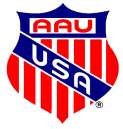 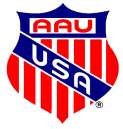 